Iнтаграваны занятак па адукацыйных галiнах “Развіццё маўлення і культура маўленчых зносін” i «Мастацкая лiтаратура» для дзяцей старэйшай групы (5-6 гадоў)Тэма: Расказванне Верша Якуба Коласа “На рэчцы зімой”Праграмныя задачы: развіваць цікавасць к творам народнага паэта Беларусі Я. Коласа; фарміраваць уменні разумець эмацыянальна-вобразны змест верша, адчуваць і разумець характар вобразаў паэтычнана твора, засвойваць паслядоўнасць развіцця сюжэта, заўважаць выразна выяўленчыя сродкі; вызваць у дзяцей жаданне самастойна расказваць урывак верша на памяць; выхоўваць каштоўнасныя адносiны да багаццяў беларускай мовы, юбоў да роднай прыроды.Матэрыялы і абсталяванне: партрэт Якуба Коласа, група ўпрыгожана карцінамі зімовых пейзажаў; фотаздымкi з выявай вёскі Акiнчыцы i музея Якуба Коласа ў вёсцы Ласток, аўдыязапiс песнi «Мой родны кут»; 5 паштовак з графічнымі схемамi верша; магнітная дошка, музычны цэнтр.Папярэдняя работа: завучванне прыказак i прымавак на беларускай мове; азнаямленне з вершамi Якуба Коласа; гутарка пра зiмовыя гульнi i забавы; знаёмства выхаванцаў з асноўнымі правіламі беларускай  гульні “Сонца и месяц”.Метады і прыёмы: гульнёвы (гульнёвая сітуацыя, рухомая гульня,), наглядны (апісанне карціны), славесны ( вершы, фальклорныя творы)Ход заняткаI. Арганiзацыйны этап.Выхавацель: добры дзень, мае маленькія сябры. Я рада сустрэчы з вамі ў нашай літаратурнай гасцёўні. І хачу пачаць нашу сустрэчу з песні.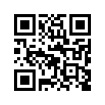 Гучыць запіс песні «Мой родны кут».Выхавацель: - Ці спадабалася вам гэта песня? А спяваецца ў ёй пра чароўныя  мясціны нашай Радзімы Беларусь! Гэта прыгожая песня напісана на паэтычныя радкі Якуба Коласа.Мэта: стварэнне камфортнай добразычлівай атмасферы, матывацыя да наступнай дзейнасці.II. Асноўны этап.Выхавацель паказвае партрэт Якуба Коласа.Выхавацель: нарадзіўся і жыў паэт у вёсцы Акінчыцы, У вёсцы Акінчыцы каля лесу, пры дарозе, стаяла леснікова хатка, дзе жылі леснікі (паказваецца фотаздымак). У ёй пасялілася сям’я лесніка Міхала Міцкевіча. Хутка ў яго сям’і восеньскім днём нарадзіўся хлопчык, якога назвалі Кастусь. Тата і матуля вельмі любілі Кастуся, ганарыліся, што ў іх нарадзіўся сын. «Вось вырасце — будзе нам памочнікам», — радаваліся яны. Матуля калыхала маленькага Кастуся ў люльцы (паказваецца фотаздымак) і спявала яму калыханкі. Тата Кастуся працаваў лесніком, даглядаў лес.Але хутка тату Кастуся па абавязку лесніковай службы перавялі ў Ласток (фотаздымак хаткі ў Ластку). Менавіта тут, у Ластку, правёў Кастусь самыя раннія гады свайго дзяцінства. Бегаў хлопчык па сцежках, якія вялі ў лес, на лугавіну каля дома, слухаў галасы птушак. Якуб Колас любіў кожную пару года. Восень і зіма, вясна і лета пакінулі ў сэрцы пісьменніка непаўторныя вобразы прыгажосці. Ён знайшоў вельмі прыгожыя словы, каб апісаць чароўнасць зімы. Давайце ўспомнім радкі з верша “Зіма”.Мэта: развіццё пазнавальнавай дзейнасці, замацаванне умення выразна чытаць на памяць верш.Надышлі марозы,Рэчкі закавалі,Белыя бярозыШэранем убралі.Замялі дарогіВетрыкі снягамі.Лес, як дзед убогіЗ доўгімі вусамі,Апусціў галіныI стаіць журботна,Зрэдку верхавіныЗашумяць маркотна.Мяккая пярынаВочы адбірае.Белая раўніна —Ні канца, ні краю.Пад пялёнкай белайТравы і лісточкі.Рэчка анямела,Змоўклі ручаёчкі.Амярцвелі лозы,Чуць галлём хістаюць,А ў палях марозыДы вятры гуляюць.Выхавацель: мае маленькія сябры, скажыце: у якія гульні вы любіце гуляць зімою? (Адказы дзяцей). У нашай гасцёўні мы не можам зляпіць снежную бабу, ці пакатацца на горцы. Але ж я прапаную вам пагуляць. Беларуская гульня “Сонца і месяц”. (Франтальная форма работы). Мэта: развіццё каардынацыі i ўзгодненасць рухаў, выхоўванне cябpoўcкiх адносін дзяцей паміж сабой, развіццё моуных здольнасцей.Aпicaннe гульні: з ліку тых, хто гуляе, дзеці выбіраюць двух важакоў, якія будуць варотамі. Выбраныя павінны адысці ўбок i ціхенька, каб іншыя ix нe пачулі, згаварыцца, хто будзе сонцам, а хто месяцам. Пасля гэтага сонца i месяц вяртаюцца на ранейшае месца. Да ix прыходу ўсе ўдзельнікі гульні павінны выстраіцца ланцугам. Сонца i месяц бяруцца за рукі i высока паднімаюць ix: атрымліваюцца «жывыя вароты». Дзеці адзін за адным ідуць да варотаў i з песняй праходзяць пра зix:Горкай, горкай, горачкайІшоў малы Ягорачка,Ваўкоў не баяўся,Страхаў не пужаўся.Горкай, горкай, горачкайІшоў наш Ягорачка.Ішоў ён лугам,Вёў дзяцей кругам.Сонца i месяц прапускаюць ycix дзяцей, а ў апошняга ціхенька пытаюцца:— Да каго хочаш, да сонцаці да месяца? Дзіця адказвае, да каго яно жадае пайсці. I тады сонца ці месяц скажа:— Ідзі да мяне,— i aпoшнi ў чарзе стане з боку ад таго, каго ён выбрау. Так дзеці праходзяць з песняй праз вароты многа разоў. 3 кожным разам чарга робіцца ўсё меншай, а ў сонца i месяца вырастаюць «хвасты»— у аднаго карацейшы, у другога даўжэйшы. Дзецi стаяць каля сонца i месяца або ў рад, або ланцугам—адзін за адным. Пасля гэтага пачынаюць падлічваць: да каго перайшло больш ігракоў — да сонца ці да месяца. Калі ў сонца больш дзяцей, яны ўсе, разам з сонцам, гавораць:— Сонца грэе, да яго ўсе ідуць, а месяц халодны, да яго iсцi не хочуць.А калі ў месяца больш дзяцей, то яны гавораць:— Сонца пячэ i паліць, да яго не хочуць icці. Месяц-ясны, ноччу свеціць, да яго ўсе ідуць!Выхавацель: Якуб Колас любіў зіму за тое, што можна гуляць у снежкі, ляпіць снежную бабу, катацца на санках. Ён нават верш напісаў пра зімовыя гульні, які называецца «На рэчцы зімой».Давайце ўспомнім верш “На рэчцы зімой.”  (чытае верш).Не сядзіцца ў хацеХлопчыку малому:Кліча яго рэчка, Цягнуць санкі з дому.– Мамачка-галубка! –Просіць сын так міла.– Можа б, ты на рэчкуПагуляць пусціла?Я не буду доўга, Зараз жа вярнуся,Трошачкі на рэчцыУ санках паважуся.– Ну, ідзі, пабегай,Толькі апранісяДы, глядзі, ў палонку,Сынку, не ўваліся.Радасць і раздоллеХлопчыку маломуІ не пазайздросціцьЁн цяпер нікому!Пытанні па зместу верша:         -Пра якую пару года ідзе размова у вершы?-Куды просіцца хлопчык у маці?-Раскажыце словамі  верша, як просіцца хлопчык у маці на рэчку.-Раскажыце гэтыя радкі з верша так, каб адчулася ваша пяшчота і любой да маці.-Аб чым папярэджвае хлопчыка маці, паслухайце яшчэ раз.-Ну, ідзі, пабегай,Толькі апранісяДы, глядзі, ў палонку,Сынку, не ўваліся.Выхавацель: А зараз давайце верш “На рэчцы зімой “ прыгадаем з дапамогай малюнкаў.  Мауленчае практыкаванне з апорай на графічныя схемы. (Франтальная форма работы, індывідуальная форма работы).Мэта: развіваць ўменні ўспрымаць змест празаічнага твора з дапамогай графічных схем верша.Фізкульхвілінка “Храбры певень”.Мэта: забяспечванне змены відаў дзейнасці і аптымальнага рухальнага рэжыму.         Па надворку певень ходзіць,За сабою куры водзіцьI крычыць: «Сюды! сюды!»Як кіўне ён галавою,Сыплюць куры чарадою,Як адна бягуць туды.А калі хто кур пужае,Певень грозна загукае:– Хто такі там? Хто такі?Вось на ток ён зачасаўся.–Кыш!адтуль-хтось адазваўся.– А які там чорт? Які?Певень жытам кур частуе,Гаспадара бы й не чуе,Кліча кур: «Сюды! сюды!»Гаспадар мятлу хапае.Гвалт наш певень падымае.Выхавацель: добра гулялі, адпачывалі, а зараз верш “На рэчцы зімой”  раскажам  на памяць па ролях. (Размеркаванне роляў.)Мэта: фарміранне ўмення выразна выконваць паэтычны твор па ролях, перадаваючы характар персанажа і настрой.II. Заключны этап.Заключная гутарка (франтальная форма работы).Мэта: аналіз вынікаў дзейнасці дзяцей на занятку, развіццё маўлення. Выхавацель.Слова Коласа душу кранае,Кліча моцна Радзіму любіць,Быццам голуб над светам лунае –Хіба ж можна такое забыць?Літіаратура:Вучэбная праграма дашкольнай адукацыі, - Мінск: Нац. ін-т адукацыі, 2019.Дубініна, Д.Н. Выхаваннеў дзяцейдашкольнагаўзросту цiкавасці да беларускаймастацкай літаратуры і  фальклору: дапаможнiк для педагогаўустаноўдашк. адукацыi/ Д.М. Дубiнiна.- Мiнск: Новае знание, 2016 - 208 с.Дубініна, Д.Н. Родная мова у вуснай  народнай творчасці: дапаможнік для педагогаўдашк.адукацыi / Д.М. Дубiнiна, А.А. Страха, Д.У. Дубiнiн.- 2-е выд.- Мазыр: Белы Вецер, 2016 – 133 с.